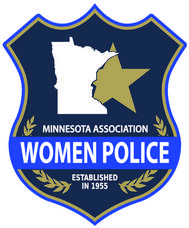 April 19, 2022 Board Meeting MinutesAttendees: Serena Frazier, Courtney Hartle, Sara Gangle, Michelle Leffelman, Shannon Diedrich, Deb Ocloo, Hayley SpringerMeet in Duluth at noon on Sunday for Board MembersStuff portfolios on Sunday night for registered guests100 portfoliosEarly registration 4pm Sunday, 4:30 pm wood sign class startingCurrent setup is in the Lyric Room, waiting to hear if we can get into the BallroomHistory table of old magazines, items, etc.Roughly 125 guests on Monday for Awards LunchNo breakouts, we will just give each speaker their own hour to ensure everyone can attendAwards pamphlet all up to dateSingle flyer for table with award descriptionsWaiting for a total of 6 responses reference awards/recipientsDuluth DC presenting welcome messagePins/patches for MAWP OrganizationBanquet: Class A uniforms for board members, award winners, etcDessert options for banquetAsk Blue Line if they do blue dyed roses for anything else/table decor (Hayley confirmed no)Grab flowers and vases from dollar stores for table décorAt least 15 tables of 10 or 20 tables of 8Need approximately 20 vases and price out at dollar storeOnline store is up and running with new logosBox of stuff to raffle offNothing on hand from new store- all online onlyCoins arrived $10/piece for sale, 300 coins total and come in their own pouchNo leftover portfoliosMugs for speakers with candyMini helmet signed from Vikings player, cornhole boardsFire pit, bose speaker, water speaker, etc. for raffle items purchased by the board, 32” smart TV, fitbits, fire pit, kindle stick or fire stickSerena doing a booze basket, Hayley doing pet basket Silent auction vs. raffle ticketsWaiting to pick scholarship winnersShannon is handling vendorsPurchase items for raffle and silent auction up north in DuluthDifferent colored tickets for different price levels of itemsStreamline who is selling what and how to do thatUse sign up genius to show what you’re doing and when (board members)Free conference winnerHave Deb designated to help people buy stuff from our online store as she has been working on setting it up with Branded Solutions and is familiar with that companyVendor $100, day 2 $150, meals both daysOpen spots on the board Find someone to Audit from a different departmentTreasures’ reportHighlight over last 6 months, last years conference, speakers, wild game, chiefs conference, MNSCIC event to stuff in bindersAnother meeting 1st week of MayHayley to read award nominationsMeeting adjourned